CURRICULUM - VITAEskillsCOMPUTER LITERACY:            Operating Environment: DOS, MS-Windows, and Windows 
                                                          NT. Packages & Software’s: Microsoft Office {MS-Word,                                                          MS-Excel, MS-PowerPoint} Internet and Many other
                                                               Windows based Applications.WahidWahid.288217@2freemail.com 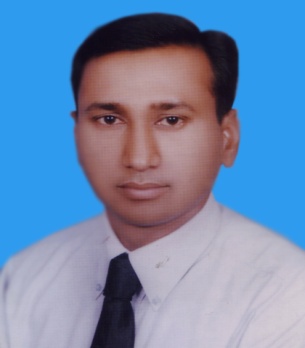 SEEKING POSITIONSSEEKING POSITIONSSEEKING POSITIONSChemist, Laboratory Analyst, Quality Controller or Technician.OBJECTIVEOBJECTIVEOBJECTIVETo work quality environment where my skills and knowledge can be utilized or order to make my career successful.Academic                Academic                Graduation (B.Sc. (with Chemistry, Biology as optional Subjects. Completed in 1998 from “University of Allahabad” Allahabad - INDIA.TechnicalTechnicalDiploma in “Canning & Food Preservation” completed in 1999 from “Government Food Science Training Centre” (Department of Canning & Food Processing, U.P. Government) at Allahabad – INDIA.PROFESSIONAL EXPERIENCEPROFESSIONAL EXPERIENCEPROFESSIONAL EXPERIENCETotal 16 year experience.       From Jan,2009 to Till Date       From Jan,2009 to Till Date       From Jan,2009 to Till DateWorking as “Laboratory Analyst” with Qatar National Cement Company (QNCC) Doha-Qatar.        The Company :        The Company :        The Company :Qatar National Cement Company is a major producer of Ordinary Portland Cement & Sulphate Resistant Cement. Ordinary Portland Cement & Sulphate Resistant Cement are assured to comply the International Cement Standards BS12:1996 & BS4027:1996.        Job Description :        Job Description :        Job Description :To test the following, Chemically at specified intervals. Raw material samples.Daily crushed Limestone.Daily crushed Clay-Shale.Raw Mill out-put.Kiln feed.Clinker.Cement.*Prepare the laboratory reagents and standardize. *In operation of PW2600, Axio’s, Cubix Pro XRD, Perl’X3.*Handling Monitor & Recalibration of XRF & XRD.*Raw Mill Control by Opti-Rmx.*Determination of Free Lime by Cubix Pro XRD.*Determination of Chloride by Chloride Analyzer.*Determination of Loss-on-Ignition.*Recording and keeping all the analysis done on daily basis.*Writing work orders to concerned sections by keeping the                                   records.*keeping in touch with Quarry Section concerning the quality of      the supplied materials.*keeping in touch with CCR Operators by conveying the      testing results.*House keeping of the Chemical & Physical testing Labs.*To supervise & guide the Tester/Sample Boy.*To keep all the testing results/records.Having an experience of Water Analysis.*QNCC is operating Water Desalination Plants of 3000 M3/day. *I have gone through the water analysis of dist. feed samples &     boiler samples of our desalination plant determining pH, EC,    TDS, Na2SO3, PO4, Cl, TH & T.Alkanity.          Reporting Procedure :         Reporting Procedure :         Reporting Procedure : Directly to Quality Control Supervisor/Quality Control Manager.Co-ordinate with Quarry Foreman.Co-ordinate with CCR Operators & Shift In-charge.           From Nov,2011 to May,2012         Worked as “Laboratory Analyst” with Qassim Cement                                                                                                                                                                                                                                                                                                                                                         Company (QCC) Al Qassim - Saudi Arabia.          The Company :                             QCC produces the following types of cement:                                                                        Ordinary Portland Cement & Sulphate Resistant Cement                                                                           confirms to the European Standard                                                                          EVN 197–1 for CEM–I 42.5 R Class.                                                                          Finishing Cement is formulated as per American Standard                                                                          ASTM C1157–3.             Job Description :                          *Knowledge in XRF & XRD (ARL – 8680 & 9000).                                                                 *Handling Drift Correction Update.                                                                 *Raw Mill Control by Blend Expert of both Inner Loop & Outer                                                                                      Loop Controlling System (OLX).                                                                *Maintaining & Monitoring of additive materials like Clay, Iron-                                                                                         Ore & Gypsum etc., according to the quality norms.                                                                *Determination of Sulphur Trioxide by Sulphur Titrator                                                                             (LECO).                                                                 *Determination of Blaine.                                                                 *Collects data from Gamma metrics and coordinates with                                                                   Crusher Foreman/Operators regarding the Quality of Limestone                                                                  being stock piled.                                                                  Experience in H2O                                                                                                                                    All type of parameter in water analysis like Calcium, Magnesium,                                                                        Total Hardness, Total alkalinity, Chloride, Sulphate, Total                                                                                                Dissolved Solid & pH.           From Nov,2011 to May,2012         Worked as “Laboratory Analyst” with Qassim Cement                                                                                                                                                                                                                                                                                                                                                         Company (QCC) Al Qassim - Saudi Arabia.          The Company :                             QCC produces the following types of cement:                                                                        Ordinary Portland Cement & Sulphate Resistant Cement                                                                           confirms to the European Standard                                                                          EVN 197–1 for CEM–I 42.5 R Class.                                                                          Finishing Cement is formulated as per American Standard                                                                          ASTM C1157–3.             Job Description :                          *Knowledge in XRF & XRD (ARL – 8680 & 9000).                                                                 *Handling Drift Correction Update.                                                                 *Raw Mill Control by Blend Expert of both Inner Loop & Outer                                                                                      Loop Controlling System (OLX).                                                                *Maintaining & Monitoring of additive materials like Clay, Iron-                                                                                         Ore & Gypsum etc., according to the quality norms.                                                                *Determination of Sulphur Trioxide by Sulphur Titrator                                                                             (LECO).                                                                 *Determination of Blaine.                                                                 *Collects data from Gamma metrics and coordinates with                                                                   Crusher Foreman/Operators regarding the Quality of Limestone                                                                  being stock piled.                                                                  Experience in H2O                                                                                                                                    All type of parameter in water analysis like Calcium, Magnesium,                                                                        Total Hardness, Total alkalinity, Chloride, Sulphate, Total                                                                                                Dissolved Solid & pH.           From Nov,2011 to May,2012         Worked as “Laboratory Analyst” with Qassim Cement                                                                                                                                                                                                                                                                                                                                                         Company (QCC) Al Qassim - Saudi Arabia.          The Company :                             QCC produces the following types of cement:                                                                        Ordinary Portland Cement & Sulphate Resistant Cement                                                                           confirms to the European Standard                                                                          EVN 197–1 for CEM–I 42.5 R Class.                                                                          Finishing Cement is formulated as per American Standard                                                                          ASTM C1157–3.             Job Description :                          *Knowledge in XRF & XRD (ARL – 8680 & 9000).                                                                 *Handling Drift Correction Update.                                                                 *Raw Mill Control by Blend Expert of both Inner Loop & Outer                                                                                      Loop Controlling System (OLX).                                                                *Maintaining & Monitoring of additive materials like Clay, Iron-                                                                                         Ore & Gypsum etc., according to the quality norms.                                                                *Determination of Sulphur Trioxide by Sulphur Titrator                                                                             (LECO).                                                                 *Determination of Blaine.                                                                 *Collects data from Gamma metrics and coordinates with                                                                   Crusher Foreman/Operators regarding the Quality of Limestone                                                                  being stock piled.                                                                  Experience in H2O                                                                                                                                    All type of parameter in water analysis like Calcium, Magnesium,                                                                        Total Hardness, Total alkalinity, Chloride, Sulphate, Total                                                                                                Dissolved Solid & pH.           From Nov,2011 to May,2012         Worked as “Laboratory Analyst” with Qassim Cement                                                                                                                                                                                                                                                                                                                                                         Company (QCC) Al Qassim - Saudi Arabia.          The Company :                             QCC produces the following types of cement:                                                                        Ordinary Portland Cement & Sulphate Resistant Cement                                                                           confirms to the European Standard                                                                          EVN 197–1 for CEM–I 42.5 R Class.                                                                          Finishing Cement is formulated as per American Standard                                                                          ASTM C1157–3.             Job Description :                          *Knowledge in XRF & XRD (ARL – 8680 & 9000).                                                                 *Handling Drift Correction Update.                                                                 *Raw Mill Control by Blend Expert of both Inner Loop & Outer                                                                                      Loop Controlling System (OLX).                                                                *Maintaining & Monitoring of additive materials like Clay, Iron-                                                                                         Ore & Gypsum etc., according to the quality norms.                                                                *Determination of Sulphur Trioxide by Sulphur Titrator                                                                             (LECO).                                                                 *Determination of Blaine.                                                                 *Collects data from Gamma metrics and coordinates with                                                                   Crusher Foreman/Operators regarding the Quality of Limestone                                                                  being stock piled.                                                                  Experience in H2O                                                                                                                                    All type of parameter in water analysis like Calcium, Magnesium,                                                                        Total Hardness, Total alkalinity, Chloride, Sulphate, Total                                                                                                Dissolved Solid & pH.    From Sept, 2005 to Sept, 2008From Sept, 2005 to Sept, 2008Worked as “Laboratory Technician” with Arabian Spanish Food Industries Company (ASFICO) Riyadh - Saudi Arabia.The Company :The Company :Large scale Olive processing Unit at Riyadh. The company manufactures whole olives (Green & Black), Olive slices and Natural Black Olives in brine packed in cans, glass jars and bulk packing.Worked as “Laboratory Technician” in M/s Quartaba For Agriculture Industry Products, Amman – Jordan from Ist Oct, 2007 to 30 Nov, 2007 on deputation from ASFICO for the procurement and brining of Olives at the company’s warehouse.Knowledge & Experience :Knowledge & Experience :*Autoclave.*Seamer.*Olive Slicer.*pH-meter.*Aerometer.*Neutralization.*Oxidation Process.*Covering Brine ( Broken Green Olives with Lemon & Green Chilly, Natural Black Olives / Kalamata, Baby- Cucumber, Green Olives, Black Olives, Green Olive Slices, Black Olive Slices ).*Cutout Analyst Report.                                                       *Laboratory Analysis (Chemically & Physically) and         Quality Control.*Inspection and Control of Raw Materials.*Inspection and Control of the finished product.*Supervision of Production activities.*Maintain of Hygiene in the plant.*Record keeping.WORK EXPERIENCE INDIAWORK EXPERIENCE INDIAWORK EXPERIENCE INDIAFrom Oct, 2001 to Aug, 2005From Oct, 2001 to Aug, 2005Worked as a “Production Supervisor” with Satya Overseas Agro Products Pvt. Ltd., Naini, Allahabad - INDIA.Job Exposure :Job Exposure :Here the job was supervise the entire process of making the following products from raw materials of the finishing & the packaging stage :-Synthetic drinks, vinegar, squashes, jam, jelly, tomato ketchup, tomato sauce, chilly sauce, pickles, canned food and other allied food products.